POUR LES MINEURS :Je déclare accepter le règlement intérieur du club,DATE					SIGNATURE (précédée de la mention « Lu et Approuvé »)R.I.B. « Archers de Marcy-Charbonnières » :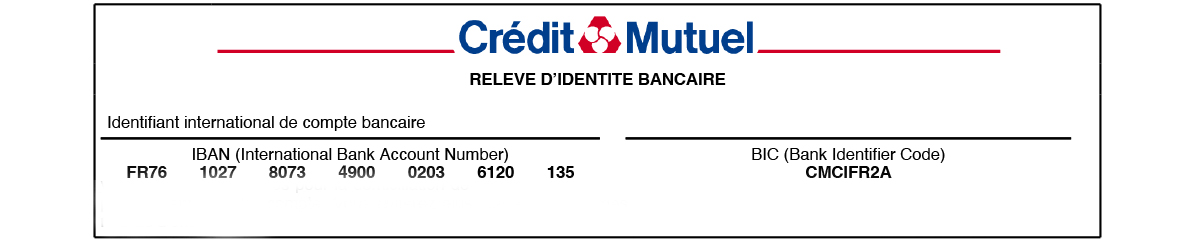 FICHE D’INSCRIPTION A.S.M.C. ARCHERS DE MARCY- CHAR BONNIERES SAISON : 2023 - 2024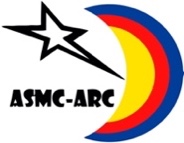 NOM :PRENOM :PHOTO :ADRESSE :PHOTO :TELEPHONE :PHOTO :MAIL VALIDE :PHOTO :DATE DE NAISSANCE :LIEU DE NAISSANCE :LIEU DE NAISSANCE :LIEU DE NAISSANCE :PHOTO :NATIONALITE :ŒIL DIRECTEUR :ŒIL DIRECTEUR :ŒIL DIRECTEUR :PHOTO :PEREPEREMODE DE REGLEMENTNOM – PRENOM :ADHHESION :TEL :ADHHESION :MAIL :LOCATION ARC :LOCATION ARC :MEREMEREKIT ARC :NOM – PRENOM :KIT ARC :TEL :TOTAL :MAIL :TOTAL :ALLERGIE(S) CONNUES(S) :MATERIEL :MATERIEL :L’ACHER(E) POSSEDE SON ARC :(Entourer la réponse)OUIL’ACHER(E) POSSEDE SON ARC :(Entourer la réponse)NON (donc à louer auprès du club + chèque de caution non encaissé)L’ACHER(E) PPOSSEDE SON MATERIEL (carquois – palette – flèches) :(Entourer la réponse)OUIL’ACHER(E) PPOSSEDE SON MATERIEL (carquois – palette – flèches) :(Entourer la réponse)NON (donc achat du kit auprès du club)L’archer souhaite faire des compétitions dans l’année OUINONL’archer désire s’impliquer dans la vie du club :OUINONJ’autorise les responsables ou l’entraineur à faire donner tous les soins et traitements médicaux ou hospitalisation rendus nécessaires en cas d’accident :OUINONJ’autorise la prise de vue (entrainements, concours, …) et l’utilisation de l’image de l’archer(e) pour la seule communication du club (newsletter, site internet, …) :OUINON